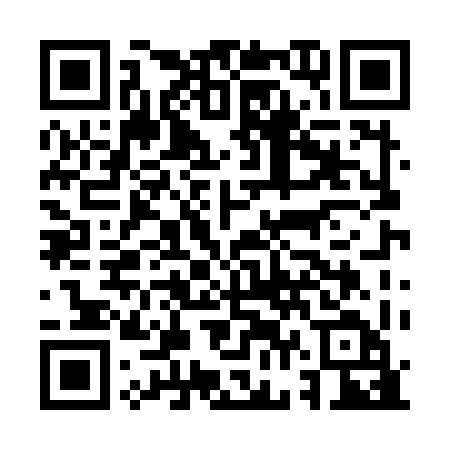 Ramadan times for Craigsville, Pennsylvania, USAMon 11 Mar 2024 - Wed 10 Apr 2024High Latitude Method: Angle Based RulePrayer Calculation Method: Islamic Society of North AmericaAsar Calculation Method: ShafiPrayer times provided by https://www.salahtimes.comDateDayFajrSuhurSunriseDhuhrAsrIftarMaghribIsha11Mon6:216:217:361:284:477:227:228:3712Tue6:196:197:341:284:477:237:238:3813Wed6:186:187:331:284:487:247:248:3914Thu6:166:167:311:284:487:257:258:4015Fri6:146:147:291:274:497:267:268:4116Sat6:126:127:281:274:507:277:278:4217Sun6:116:117:261:274:507:287:288:4418Mon6:096:097:241:264:517:297:298:4519Tue6:076:077:231:264:517:307:308:4620Wed6:056:057:211:264:527:317:318:4721Thu6:046:047:191:264:527:327:328:4822Fri6:026:027:181:254:537:337:338:4923Sat6:006:007:161:254:537:357:358:5124Sun5:585:587:141:254:547:367:368:5225Mon5:575:577:131:244:547:377:378:5326Tue5:555:557:111:244:557:387:388:5427Wed5:535:537:091:244:557:397:398:5528Thu5:515:517:081:234:567:407:408:5729Fri5:495:497:061:234:567:417:418:5830Sat5:485:487:041:234:567:427:428:5931Sun5:465:467:031:234:577:437:439:001Mon5:445:447:011:224:577:447:449:012Tue5:425:426:591:224:587:457:459:033Wed5:405:406:581:224:587:467:469:044Thu5:385:386:561:214:597:477:479:055Fri5:375:376:551:214:597:487:489:066Sat5:355:356:531:214:597:497:499:087Sun5:335:336:511:215:007:507:509:098Mon5:315:316:501:205:007:517:519:109Tue5:295:296:481:205:007:527:529:1110Wed5:285:286:471:205:017:547:549:13